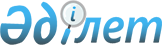 О создании комиссии по анализу и оценке эффективности использования Министерством обороны Республики Казахстан радиочастотного спектраПостановление Правительства Республики Казахстан от 14 сентября 2000 года N 1388

      В целях анализа и оценки эффективности использования Министерством обороны Республики Казахстан радиочастотного спектра и выявления резервов для передачи их в гражданское пользование Правительство Республики Казахстан постановляет: 

      1. Создать комиссию в составе согласно приложению. 

      2. Комиссии в месячный срок: 

      1) провести анализ и оценить эффективность использования Министерством обороны Республики Казахстан радиочастотного спектра с целью выявления резервов и передачи их в гражданское пользование; 

      2) представить в Правительство Республики Казахстан предложения по: 

      целесообразности и срокам высвобождения необходимых диапазонов частот для внедрения новых технологий связи в соответствии с рекомендациями Международного союза электросвязи; 

      смете финансовых затрат по высвобождению диапазонов частот; 

      плану мероприятий поэтапного высвобождения диапазонов частот. 

      3. Министерству обороны Республики Казахстан предоставить комиссии всю необходимую информацию о диапазонах частот, занимаемых радиоэлектронными средствами Министерства обороны Республики Казахстан для решения поставленных задач. 

      4. Комиссии предоставить право в установленном порядке получать от министерств, агентств и ведомств соответствующую информацию, а также в случае необходимости привлекать к решению возложенных на комиссию задач специалистов и экспертов заинтересованных государственных органов. 

      5. Настоящее постановление вступает в силу со дня подписания. 

 

     Премьер-Министр  Республики Казахстан  

                                          Приложение                                           к постановлению Правительства                                          Республики Казахстан                                           от 14 сентября 2000 года N 1388 



 

                                Состав              Комиссии по анализу и оценке эффективности            использования Министерством обороны Республики                Казахстан радиочастотного спектраАхметов Даниал                  - Заместитель Премьер-Министра Республики Кенжетаевич                       Казахстан, председательКусаинов Абельгази              - вице-Министр транспорта и коммуникацийКалиакпарович                     Республики Казахстан, заместитель                                          председателя                      Члены комиссии:Насиев Аскар                   - директор Департамента информационных Кайратович                       систем Министерства транспорта и                                           коммуникаций Республики КазахстанНургожин Болат                 - начальник Управления контроля на связи Искакович                        Комитета транспортного контроля                                            Министерства транспорта и коммуникаций                                  Республики КазахстанСапаров Малик                  - первый заместитель начальника Мухамеджанович                   Генерального штаба Вооруженных Сил                                         Республики Казахстан Орынбеков Мубарек              - начальник Департамента связиОрынбекович                      Генерального штаба - начальник связи                                       Вооруженных Сил Республики КазахстанСолодилов Сергей               - заместитель начальника Главного штаба - Петрович                         начальник Войск связи и радиотехнического                                  обеспечения управления связи и                                             радиотехнического обеспечения Главного                                     штаба управления Командующего Силами                                  Воздушной обороны Вооруженных Сил                                          Республики КазахстанШокаев Ерболат                 - начальник Оперативно-технического Ибраимович                       департамента Комитета национальной                                  безопасности Республики Казахстан (по                                      согласованию)Омаров Жанай                   - директор Департамента средств массовой Сейтжанович                      информации Министерства культуры,                                          информации и общественного согласия                                  Республики КазахстанАбдрахманов Есиркеп            - директор Департамента отраслевой политики Онланбекович                     Министерства экономики Республики                                          Казахстан Амрин Аскар                    - и.о. директора Департамента Кеменгерович                     законодательства Министерства юстиции                                  Республики КазахстанСултанов Бахыт                 - заместитель директора БюджетногоТурлыханович                     департамента Министерства финансов                                  Республики Казахстан          (Специалисты: Мартина Н.А.,                   Склярова И.В.)
					© 2012. РГП на ПХВ «Институт законодательства и правовой информации Республики Казахстан» Министерства юстиции Республики Казахстан
				